GRADUATE COUNCIL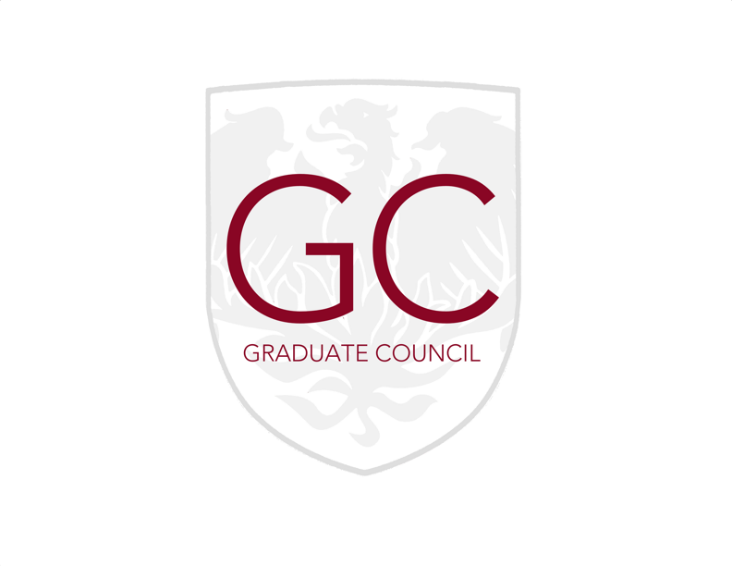 University of ChicagoOctober 10, 2016, 7:30 p.m.Booth School, Harper Center C-05AGENDACall to order 7:33pmSG Slate presentation by Eric, Salma and CodyAssembly businessApproving and confirming cabinet at next meetingAbout 12 committeesSlate collects applications, interviews and appoints chairsSelections must be approved by College and Graduate CouncilSlideshow with candidates presentedMotion to approve committee chairsIn favor: 13Opposed: 0Abstain: 0Motion passesIntroductionsMegan, Carlos and Jake the GC SG Exec membersJake (Booth) and Carlos (Harris) are Co-ChairsHope to improve the efficiency of GCMegan (Booth) is the Graduate Liaison to the Board of TrusteesOverseeing the Student Perspective seriesApproving ’16-’17 StructureVoting to approve structures that were lined up last yearOrg Chart- Jake/CarlosExecutive Vice Chair: Neha NigamNew funds will require more publicity to encourage funding applicationsShe will perform a centralized marketing function, to coordinate the different committees and spread informationCan hold town halls at different divisions, publicize GC opportunities and funding sourcesGraduate Issues Chair: Miriam GonzalezNew position to channel discussion about issues facing different divisions Miriam can set up discussions, debates and town halls focused on these issuesUnionization will be one of these issuesPeople from both sides of an issue can present informationFinance: Elyse WatkinsUnder Finance: Academic and Professional Fund: Irma Darmali; Social, Arts and Culture Fund: Lingfei; Mental and Physical Wellness Fund: Tim CroninThe online application has an option to select a fund, but the committee will evaluate the applications and reassign if necessarySocial Chairs: Lisa Fan, Kayla MendelTravel Fund Chair: Nicholas WilliamsRep: How were the chairs selected? Was an email sent to every graduate student? It would be better to be more transparent, especially as the committees decide fundingGC Exec Board was advised to have the committees set up before the first meetingReached out to the University, some are people that ran for reps and lost, others were just interested in helpingSelected committee heads from the pool of applicants after interviews and resume submissionsOver 1,000 people came to the Octoberfest kickoff, and it was used as a marketing event; a list of interested students was compiledHope to involve these students as committee members this year, and then they might be able to lead next year	Would have been nice to have had an email sent to everyoneNext year it would be nice to have a team set by the summerThe infrastructure for more transparency overall is being set up this yearLast year Casey and Elliott did send out an email to all graduate students, but it is hard to send emails to the entire school (bureaucratic regulations through UC make it hard to do)The new website will help increase awareness and transparencyRep: Last year Elliott and Casey worked hard to fill the positions, and this year there were several chairs that dropped out, and they were filled as they left.This year GC can work on developing a way to reach out to people in a more transparent and democratic wayRep: It seems like the people that were most interested were part of GC, and then were known to the GC Exec CommitteeRep: The exact positions to be filled weren’t in the emailLisa: There was an email sent out, but there wasn’t a large responseMotion to approve:In favor: 7 (Nick, Victor, Lisa, Kayla, Andrew, Lingfei, Elizabeth)Opposed: 0 Abstain: 3 (Jesus, Miriam, Elyse)Motion passesCan send an email out to gather reps that are interested in reforming the Committee Chair selection process Could have elected an interim committeeWould be more efficient to elect people that are committed to the position, instead of interim chairsThere was already a committee approved, might be better to move forward nowCould set a timeline, or a committee to work on future proceedingsWill send out an email to the GC listserv to gauge interest and set up a working groupNeed to set up a Summer Committee by the end of the quarterTitle changes- Jake/CarlosFund Approvals- Jake/CarlosMeeting Cadence- Jake/CarlosUpdatesLeadership-Jake/Carlos	Ivy+ Summit-Jake/Carlos	Website-NickGc.uchicago.eduFunding applications are on this page	Student Perspective Series-Megan	Finance Committee-ElyseFunding decisions from last year for approvalFunds would come from current funding cycleThere were outstanding reimbursements from last yearDoes the Criminal Justice Reform Conference have access to other funds?SGFC won’t fund because GC is fundingRe-requested money from GCJesus: Last year the maximum was 3500, seems like a lot of money for 100 peopleMegan: This is still rollover from last year, this determined whether or not they could have a conferenceMotion to approve:In favor: 7 (Mariah, Lisa, Miriam, Victor, Elizabeth, Lingfei, Megan)Opposed: 0Abstain: 2 (Jesus, Elyse)Travel Fund-Nick	Social Committee-Lisa and Kayla	Issues Chair-Miriam	Executive VP-Neha	Updates from schools, divisions, or community-Anyone	Adjourn (to the Pub!)Exhibit 1 – GC/Assembly Next Graduate Council meeting: Monday, October 24, 7:30pmHarper Center Room C-05Next General Assembly meeting:Monday, October 24, 6:00pmHarper Center Room C-02Exhibit 2 – GC Budget2016-17 GRADUATE COUNCIL BUDGET (approx., does not include operating revenue)Support for Groups and Individuals Travel Fund 					        $141,800 Professional & Academic Event Fund 	          110,000 Social, Arts & Culture Fund 	                   	 	72,000 Mental & Physical Wellness Fund			50,000 	TOTAL						 $373,800 Graduate Council Programming Social Committee 				        $100,000 Administration				            10,000             TOTAL                                                                        $110,000 GRAND TOTAL						 $483,800 Discussion on budgetJesus: Last year we voted on funding for groups, but not on Travel Funds. Full body approves some decisions and not others, what is the rationale for us approving funding for group on campus and not Travel Funds?Jake: This was the structure last year, GC can change it if it wants, but the increased budget leads to more time constraints GC members that are interested can join the committees to help decide on funding Jesus: Can we get reports from the committees about where the funds are going? Concerned about giving power to unelected committee chairsNick: Plan to staff travel fund with GC reps, need two reps to fund, and all funding is listed in the google drive publicly for GCElyse: the Chair of each committee will have 3 GC reps, hopefully, on each committee, and they will discuss each application and reach out to groups with questions. All funding decisions will be available to GCJesus: Would like to be notified of any SSA applications Nick: Met with divisions’ Deans, will be sharing information with the Deans and the divisional reps Carlos: Everyone will have access to the Drive on the websiteRep: Could you explain the proportions?Jake: based on demand for various areas from previous yearsElyse: This vote won’t be absolute, if there is a demand for a particular area, funds can be redistributed Motion to approve:In favor: 8Opposed: 0 Abstain: 1Motion passes